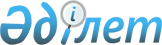 О переименовании улиц города ШымкентаСовместное решение Шымкентского городского маслихата Южно-Казахстанской области от 15 сентября 2010 года N 39/353-4с и постановление Шымкентского городского акимата Южно-Казахстанской области от 15 сентября 2010 года N 1473. Зарегистрировано Управлением юстиции города Шымкента Южно-Казахстанской области 15 октября 2010 года N 14-1-120      Примечание РЦПИ!

      В тексте сохранены авторская орфография и пунктуация.      

      В соответствии с пунктом 4 статьи 13 Законом Республики Казахстан от 8 декабря 1993 года «Об административно-территориальном устройстве Республики Казахстан» и с учетом мнения населения соответствующей территории, акимат города Шымкента ПОСТАНОВИЛ и Шымкентский городской маслихат РЕШИЛ:



      1. Переименовать:

      улицу Ковпак Абайского района на имя Бейбарыс султана;

      улицу Красная пресня Абайского района на имя Тастанкул Омаровой;

      улицу Бунина Аль-Фарабийского района на имя Насредина Сералиева;

      улицу Проектная Енбекшинского района на имя Жолана батыра;

      улицу Дизельная Енбекшинского района на имя Сейткасыма Әширова;

      улицу Заславского Енбекшинского района на имя Маулена Калмырзаева;

      улицу Толбухина Енбекшинского района на имя Жолдаса Сулейменова;

      улицу Тяжева Енбекшинского района на имя Николая Кулькова;

      улицу Буденного Енбекшинского района на имя Байырбека Садыкулулы;

      улицу С.Разина Енбекшинского района на имя Петра Жукова;

      улицу Бусыгина Енбекшинского района на имя Василия Гусева;

      улицу Пархоменко Енбекшинского района на имя Жолдыбая Нурлыбаева;

      улицу Воровского Енбекшинского района на имя Исатая Тайманулы;

      улицу 40 лет Октября Енбекшинского района на имя Губайдуллы Алибекова;

      улицу Тимирязева Енбекшинского района на имя Адила Сасбукаева;

      улицу Кривоносова Енбекшинского района на имя Сырыма Датулы;

      улицу Ухтомского Енбекшинского района на имя Хангелди батыра;

      улицу Котовского Енбекшинского района на имя Караменде батыра;

      улицу Подвойского Енбекшинского района на имя Садыка Кулбаева;

      улицу Д.Конаева Енбекшинского района на имя Азимхана Кенесарина;

      улицу Дачная Енбекшинского района на имя Ахмета Маметова;

      улицу Деповского Енбекшинского района на имя Баян батыра;

      улицу Невского Енбекшинского района на имя Байкадама Каралдина;

      улицу Смирнова Енбекшинского района на имя Олжабай батыра;

      проезд Гидролиза Енбекшинского района на имя Кабылбека Сарымолдаева;

      улицу Белинского Енбекшинского района на имя Мамытбека Сматлаева;

      проезд Спутника Енбекшинского района на имя Нургали Ипмагамбетова;

      улицу Уалиханова поселка Бадам на имя Бактыораза Бейсикбаева;

      улицу Известия Енбекшинского района на имя Ахмета Биримжанова;

      проезд Комунального Енбекшинского района на имя Жасыбай батыра;        улицу Смоленского Абайского района Данабулак;

      улицу Кольцова Абайского района Нурлыай;

      улицу Чапаева Абайского района Зердели;

      улицу Гвардии Абайского района Алтын сака;

      улицу Паровозного Аль-Фарабийского района Каскалдак;

      проезд Переездного Аль-Фарабийского района Кырман;

      улицу Энтузиастов Аль-Фарабийского района Орнек;

      улицу Олимпицев Аль-Фарабийского района Уркер;

      улицу Набережного Аль-Фарабийского района Шыганак;

      улицу Ремесленного Аль-Фарабийского района Тан-нуры;

      проезд Уральского Аль-Фарабийского района Орал;

      проезд Веденеева Аль-Фарабийского района Атамекен;

      улицу Менжинского Аль-Фарабийского района Акжауын;

      улицу Серафимовича Аль-Фарабийского района Майдантал;

      улицу Гарибальди Аль-Фарабийского района Тобыл;

      улицу Моторного Аль-Фарабийского района Есил;

      улицу Раскова Енбекшинского района Бесагаш;

      улицу Тех.охрана Енбекшинского района Саяжол;

      улицу Сухомлинского Енбекшинского района Кокжиек;

      улицу Казакова Енбекшинского района Ыргыз;

      улицу Южная Енбекшинского района Когалы;

      проезд Шлюзного Енбекшинского района Тоган;

      2-й проезд Ташкентского Енбекшинского района Сыганак;

      проезд Козлова Енбекшинского района Алакул.



      2. Настоящее совместное постановление и решение вводится в действие по истечении десяти календарных дней после его первого официального опубликования.      Аким города Шымкент                        А.Жетписбаев

      Председатель сессии секретарь

      городского маслихата                       Ж.Махашов
					© 2012. РГП на ПХВ «Институт законодательства и правовой информации Республики Казахстан» Министерства юстиции Республики Казахстан
				